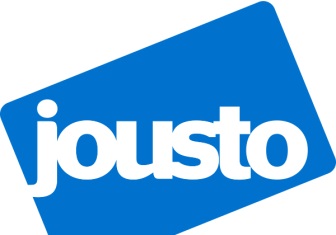 Jousto Laskulla & Osamaksulla tuoteselosteJousto lasku ja osamaksu on kotimainen palvelu, jolla rahoitat ostoksesi nopeasti ja turvallisesti. Jousto palvelu on tarkoitettu 20–75-vuotiaille suomalaisille yksityishenkilöille, jotka ovat hoitaneet raha-asiansa moitteettomasti. Voi maksaa Jousto laskulla 20–1000 euron ja Jousto osamaksulla 30–5000 euron ostoksia. Laskun saat halutessasi myös sähköpostiin. Maksaessasi Joustolla teet vahvan sähköisen tunnistautumisen ja tämän jälkeen tarvittaessa täytät lomakkeelle tietosi. Luottopäätös tehdään reaaliajassa tunnistautumisen jälkeen. Maksun jälkeen palaudut takaisin verkkokauppaan ja tilauksesi on käsitelty. 

Kun maksat Joustolla ja valitset maksutavaksi Jousto laskun, saat maksuaikaa 14 vuorokautta. Ainoa kulu on laskutusmaksu 4,90 €. Joustolla voit maksaa myös erissä 1-24 kuukauden takaisinmaksuajalla. Tällöin laskutusmaksun 4,90 € /lasku. Lisäksi perimme avoinna olevasta lainasummasta 2,42 % kuukausikorkoa.

Joustolla maksaminen on erittäin turvallista. Maksutapahtuma ja tietojen välitys tapahtuu aina suojatussa yhteydessä. Lue lisää Joustosta osoitteessa www.jousto.com. Jousto –verkkokaupan mukavin maksutapa!